     Vrste datotekaZNAKOVNA DATOTEKASvakom znaku (slovo,alfanumerički znakovi) dodijeljen je kodni broj  pretvoren u binarni broj.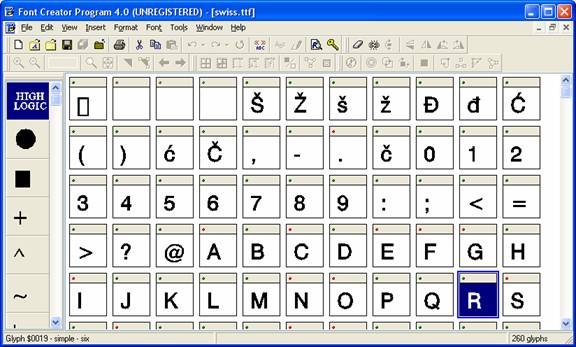 PROGRAMSKA DATOTEKAPosebne programske datoteka imaju nastavak .DLLČesto su zajedničke  za više programaKljučne za rad operacijskog sustava i dr. programe instaliranih na računalo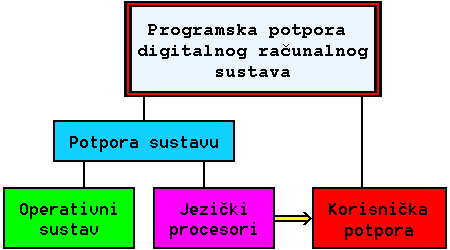 DATOTEKE DOKUMENTASvaki primjenski program stvara vlastite  datoteke-dokumentePrepoznajemo ih po ikoni i nastavku datoteke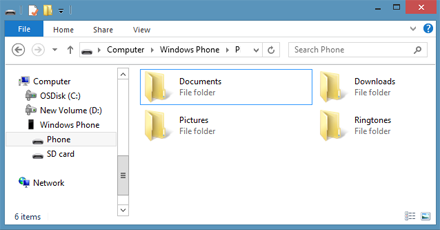 ANTONIO MATIĆ 6.A